Submissão de resumos de comunicações – ApresentaçõesResumos máximo 4 páginas / Obrigatório respeitar a estrutura / normas de referenciação APA (7 ª Edição)Opção de submissão (assinale a opção, com um x)Apresentação dos autoresTítuloNome autores Filiação.XxxxxxxxxxxxxxxxxxxxxxxxxxxxxxxxxxxxxxxxGarcía-Miranda, P.1, Miranda, L.2, Retuerta, M.3, 1 Estudiante/Profesor/Formación/Cargo …Universidad o entidad de trabajo (Ciudad)email 2 Estudiante/Profesor/Formación/Cargo …Universidad o entidad de trabajo (Ciudad)3 Estudiante/Profesor/Formación/Cargo … Universidad o entidad de trabajo (Ciudad)Palavras chave: (máximo 5 palavras)IntroduçãoContextualização do trabalho;Resumo da investigação feita na área;Objetivo do trabalho.Ex.A segurança xxxxxxxxxxxxxxxxxxxxxxxxxxxxxxxxxxxxxxxxxxxxxxxx (Meliá & Peiró, 1989).Numerosas investigações xxxxxxxxxxxxxxxxxxxxxxxxxxxxxxxxxxx (Anaya & Suárez, 2004), xxxxxxxxxxxxxxxxxxxxxxxxxxxxxxxxx do ponto de vista organizacional (Martín, Campos, Jiménez, & Martínez, 2007).O objetivo deste estudo foi xxxxxxxxxxxxxxxxxxxxxxxxxxxxxxxxxxxxxxxxxxxxxxxxxx.MetodologiaTrata-se de uma investigação xxxxxxxxxxxxxxxxxxxxxxxxxxxxxxxxAmostraConceçãoProcedimentoInstrumentos EstatísticasResultados e discussãoEx.Na tabela 1, xxxxxxxxxxxTabla 1. Média de xxxxxxNa figura 1, xxxxxxxxxxx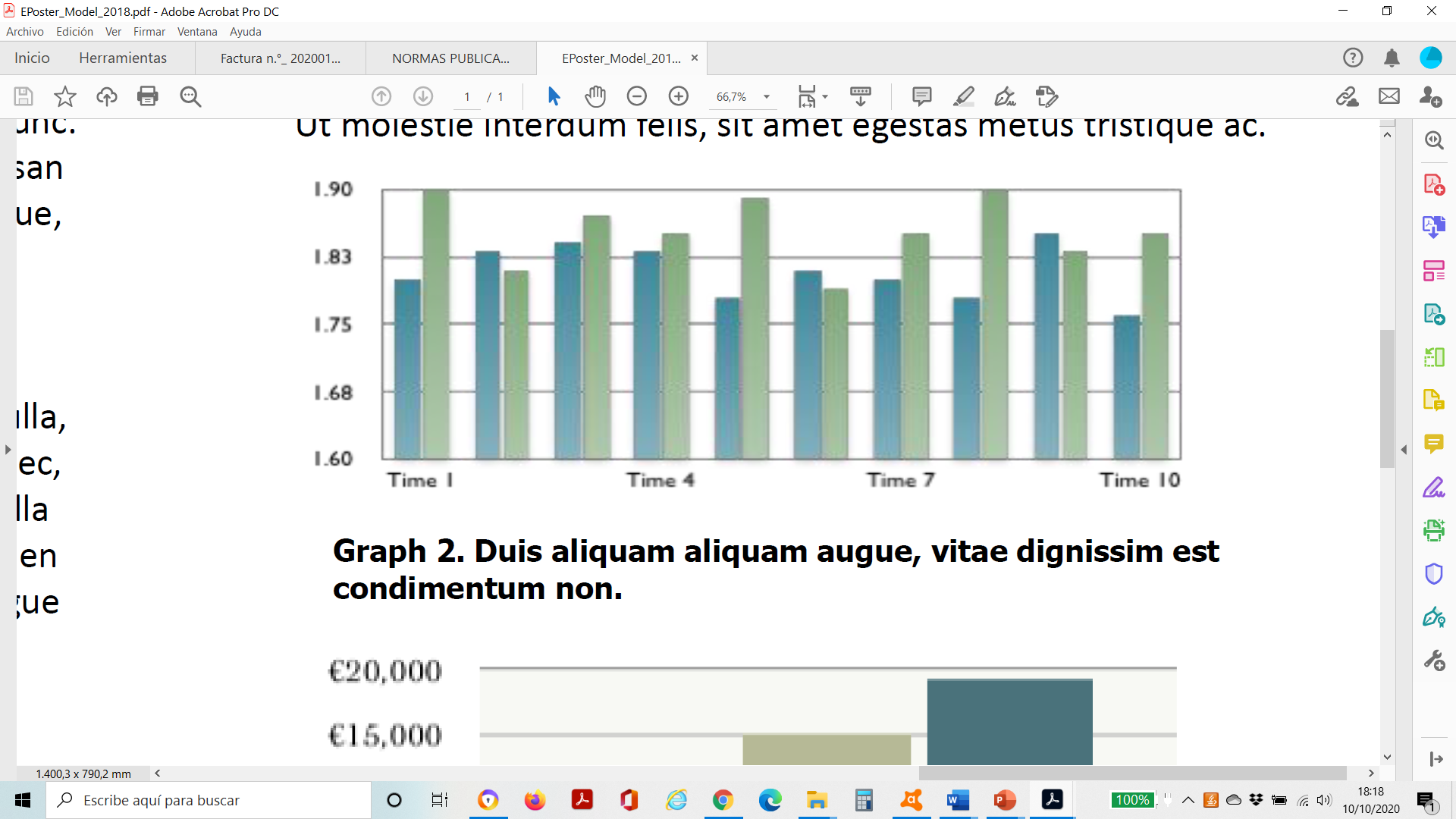 Figura 1. Média de xxxxxxComo limitações do estudo, xxxxxxxxxxxxxxxxxxxxxxxxxxxxxxxxx.ConclusõesReferências BibliográficasResumo p/ comunicação de trabalho Resumo p/ póster científicoVariáveisAntesAgora1. xxxxxxxxxxxxxxx7,288,052. xxxxxxxxxxxxxxx7,638,153. xxxxxxxxxxxxxxx 7,768,024. xxxxxxxxxxxxxxx 7,368,24Média xxxxxx7,157,63